Отличие альфа ПВП от амфетаминаДискрипшнАльфа ПВП амфетомин - синтетические вещества психотропного воздействия. Пагубное влияние наркотиков на организм, последствия. Признаки наркотической зависимости, разрушительное действие препаратов на психику. Первая помощь при передозировке. Лечение в специализированных клиниках.Наркотическая зависимость часто приводит к летальному исходу. Употребляя препараты, многие не знают о последствиях. Сегодня мы поговорим о том, какое отличие альфа ПВП от амфетамина, чем грозит их употребление. Оба препарата имеют синтетическую основу и негативное действие на организм. Объединяет их только отрицательное влияние на человека, которое приводит к разрушению органов и систем, полной деградации личности, летальному исходу.Что за препарат альфа ПВПЭто кристаллы соли (белого или розового цвета), имеющие специфический неприятный запах, очень опасны во время применения. Его распространяют под такими наименованиями как Флакка, УФО, соль. Из-за невысокой цены распространены среди молодежи. Употребляют разными способами:делают скрутки и курят;втягивают в нос;варят инъекции;кладут под язык.Привыкание происходит после одного - трех приемов. Действует доза в течение 48 часов. В это время появляется небывалая работоспособность, активность, пропадает сон и аппетит. Человек становится агрессивным и неадекватным. Сильно влияет на психику, относится к сильным психотропным препаратам.Важно знатьПрием солей приводит к необратимым психическим расстройствам, передозировка к летальному исходу.Внешние признаки приема кристалловНаркомана выдают глаза. После дозы зрачки расширяются, появляется неестественный блеск. Глаза выглядят красными и воспаленными. Кожа становится красной (гиперемия).Последствия употребления альфа ПВП амфетаминПосле окончания действия порошка наступает полное опустошение:апатия; слабость;тремор;нарушается координация движений;агрессия и раздражительность;бессонница;страхи и тревога;озноб.Организм требует новой порции, начинается ломка.Обратите вниманиеВ связи с агрессивностью препарата, быстрым привыканием, не следует поддаваться на уговоры «друзей» попробовать ради интереса. Этот шаг может изменить всю вашу жизнь.Альфа ПВП совместимость с амфетамином Фен выпускается в трех видах – порошок, таблетки, кристаллы. Синтезировали его еще в 1887 году. Долгое время его использовали как медицинский препарат. Только в 1970 году он был внесен в перечень запрещенных препаратов. Ученые доказали его вред для психического состояния больного. Временное улучшение состояния, при постоянном приеме, приводит к привыканию, увеличению дозы, психическим расстройствам, поражению всех органов и систем, летальному исходу.Препараты аналогичны и взаимозаменяемы. Имеют некоторые отличия.Отличие альфа ПВП от амфетамина α-PVP – это катиноны, фен – фениламины. Оба относятся к сильным психотропным средствам. Их объединяет то, что после приема увеличивается количество гормона счастья дофомина и норадреналина, которые вырабатываются в надпочечниках и головном мозге. Это приводит к эйфории, высокой работоспособности. Отличаются средства:Фен влияет на организм более длительный период, интенсивнее подавляет чувство голода. На протяжении всего периода наркоман не принимает пищу.Соль имеет более сильные побочные действия. Прием часто приводит к психическим отклонениям, шизофрении, неадекватному поведению. Бывали случаи, когда в таком состоянии люди совершали убийства.Фен менее токсичен для печени и нейронов головного мозга, чем соль. Хотя постоянное употребление любого наркотика приводит к необратимым процессам.Отличаются препараты ценой. Альфа ПВП совместить с амфетамином можно, α-PVP в два раза дешевле и пользуется большим спросом, хотя наносит человеку вреда намного больше.После приема вызывают одинаковые симптомы:повышается артериальное давление, кожа краснеет;усиливаются признаки тахикардии, пульс;замедляются процессы пищеварения, отсутствует аппетит;происходят изменения речи;температура тела становится повышенной.В чем вред наркотиковКак и любое химическое средство, наркотики, попадая в кровь, проходят по сосудам через печень и почки. Высокое содержание дофамина и норадреналина пагубно влияет на почечные нефроны и гепатоциты печени. Постоянное употребление приводит к разрушению системы кроветворения и очистки организма. Появляются проблемы с почками, печенью. Идет большая нагрузка на сосуды сердца (повышенное давление и тахикардия). Самый большой вред от приема таблеток или порошка – это разрушение нервной системы, полная деградация личности. Человек своими руками уничтожает свое будущее, пытаясь на волне эйфории решить свои проблемы. Иллюзия счастья и неограниченных возможностей приводит к краху.Чем помочь дома при передозировкеГонясь за наслаждением, наркоманы часто увеличивают дозу, которая может стать для них последней. Проживая рядом с наркоманом, надо знать признаки передозировки и быть готовым оказать первую медицинскую помощь.Признаки передозировки альфа ПВП амфетамин:человек перевозбужден и начинает говорить несвязные слова;отгоняет от себя невидимые предметы;появляется страх;сильное покраснение лица, увеличение артериального давления и частоты пульса;появляются признаки серотонинергического синдрома – критическая температура 42 градуса, признаки эпилепсии, нарушение координации, непроизвольное вращение глазными яблоками.Если вовремя не оказать помощь это приведет к остановке дыхания и работы сердца (клиническая смерть).Что необходимо сделать до приезда скорой помощи:вынести больного на свежий воздух и снять стягивающую одежду;сделать промывание и напоить активированным углем или любым сорбентом;если больной без сознания, надо положить его на бок и вытащить язык, чтобы не было западания и остановки дыхания;в тяжелых случаях возможен прямой массаж сердца до приезда бригады.Лечение наркоманов Лечение наркоманов происходит в специализированных клиниках. Для этого проводится очищение организма, предоставляется психологическая помощь. Чтобы отказаться от пагубной привычки, надо пройти долгий путь исцеления. Только те, кто хочет избавиться от зависимости по собственной воле, могут пройти этот путь. 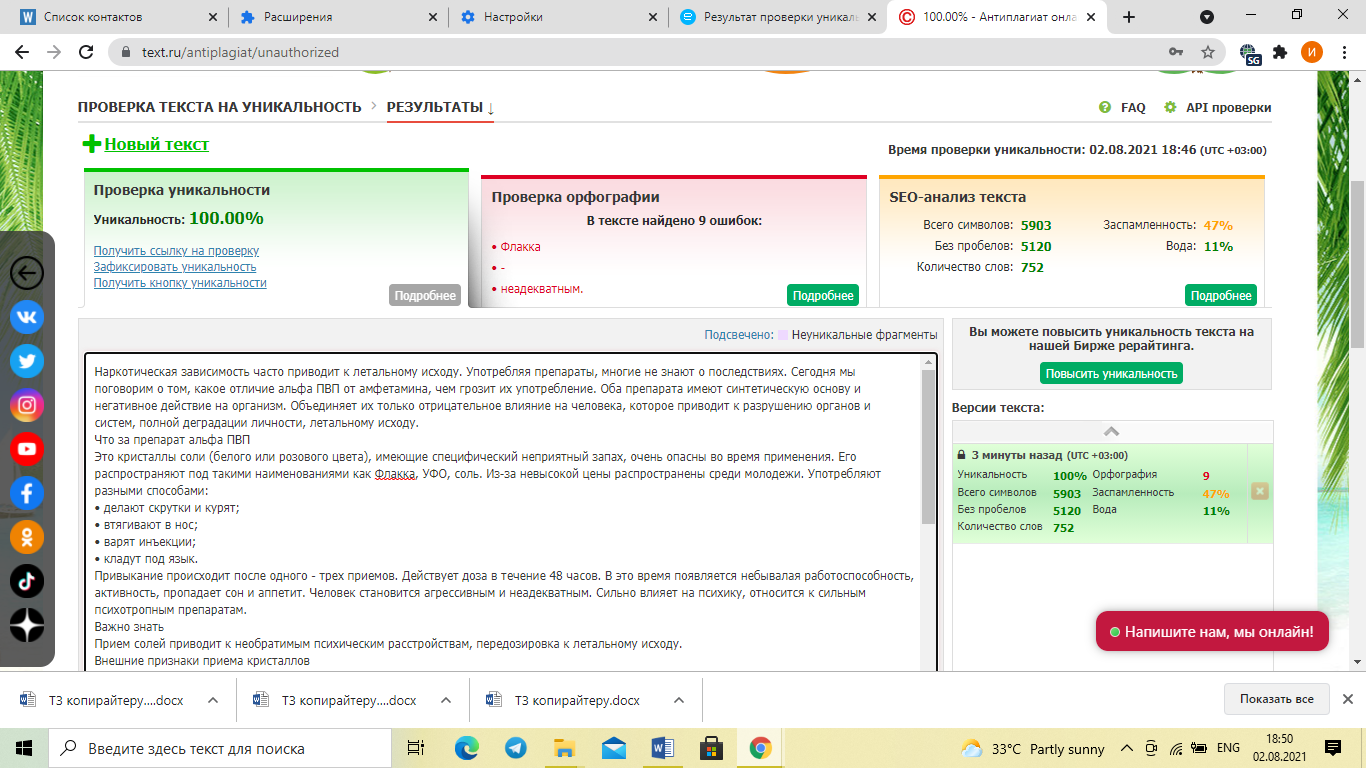 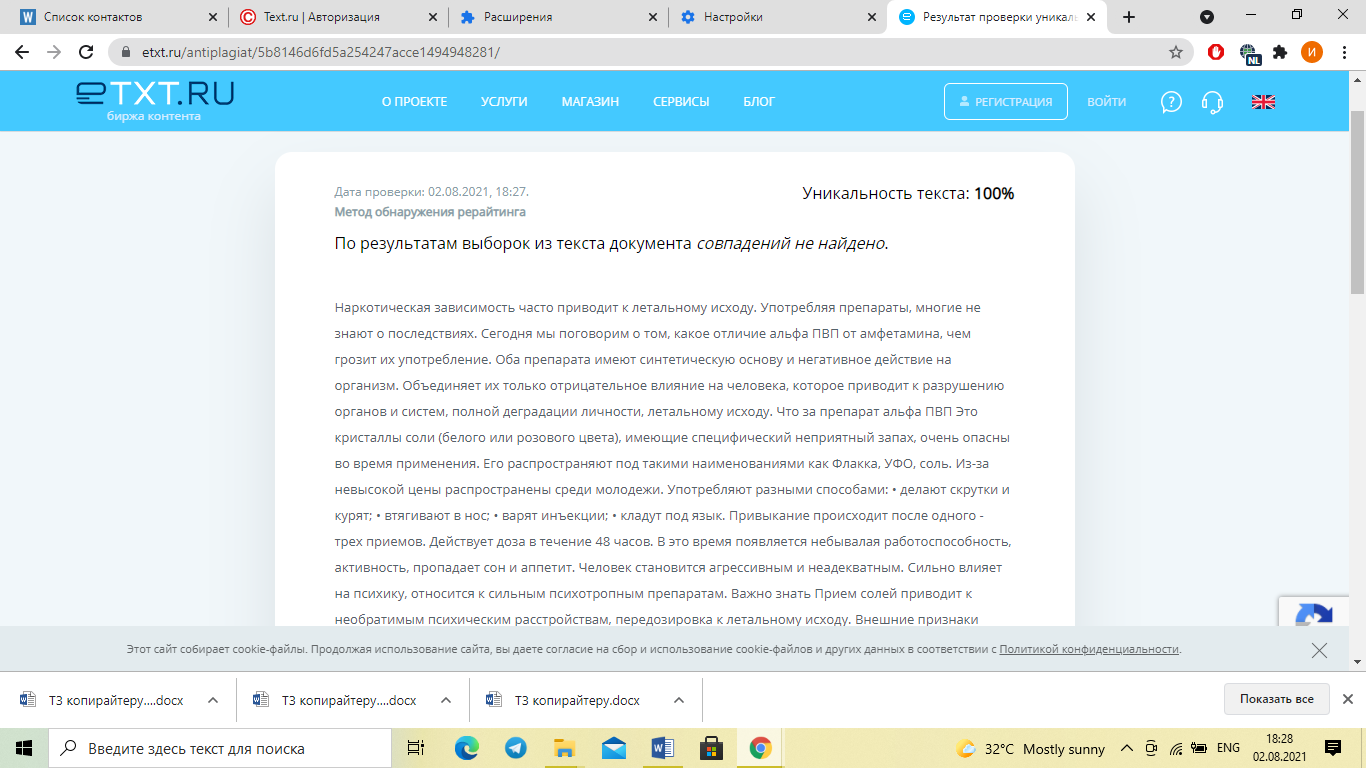 